                НАЦІОНАЛЬНИЙ  ФАРМАЦЕВТИЧНИЙ УНІВЕРСИТЕТ		            	            « Затверджую»									    			 Завідувач кафедри фізичної реабілітації та здоров’я									    		 	  _________________ Таможанська Г.В.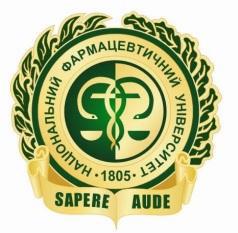 ПЛАН МЕТОДИЧНОЇ РОБОТИКАФЕДРИ ФІЗИЧНОЇ РЕАБІЛІТАЦІЇ ТА ЗДОРОВЯна 2019-2020 навчальний рікПлан затверджено на засіданні кафедри фізичної реабілітації та здоров’яПротокол №2  від  09 вересня 2019 р.навчально-методична роботаОрганізаційно-методична роботаВідповідальна за методичну роботу кафедриФізичної реабілітації та здоров’я 	ст. викладач        Улаєва Л. О.№Види роботиДатаВиконавецьВідмітка про виконання виконання1.Підготовка та затвердження річного плану навчально-методичної роботи кафедри.до 10.09. 2019 р.ст. викл. Улаєва Л.О.2.Обговорення та затвердження індивідуальних планів викладачів кафедри.до 15.09. 2019 р.всі викладачі кафедри зав. каф. Таможанська Г.В.3.Затвердження робочих програм з навчальної дисципліни 227 «Фізична терапія, ерготерапія»до 01.09.2019 р.зав. каф. Таможанська Г.В., Мятига О.М.4.Участь у засіданнях Центральної методичної ради університету.протягом навчального рокузав. каф. Таможанська Г.Вст. викл. Улаєва Л.О.5.Участь у методичних семінарах кафедри фізичної реабілітації та здоров’я.протягом навчального рокувсі викладачі кафедри6.Обговорення та затвердження графіку проведення відкритих занять на осінній та весняний семестр 2019-20 н.р.до 10.09.2019 р.ст. викл. Улаєва Л.О.7.Обговорення та затвердження плану видання навчальної, навчально-методичної та наукової літератури на 2019-2020 н.р.до 08.10.2018 р.зав. каф. Таможанська Г.В8Підвищення кваліфікації викладачів кафедри згідно плану навчального відділу університету. протягом навчального рокуст. викл. Улаєва Л.О. зав.каф. Таможанська Г.В.9.Складання та обговорення навчально-методичних комплексів з дисциплін 227 «Фізична терапія, ерготерапія». протягом навчального рокувсі викладачі кафедри зав. каф. Таможанська Г.В.10.Звіт про виконання плану методичної роботи викладачів кафедри за осінній семестр.грудень 2019 р.всі викладачі11.Складання графіка взаємовідвідувань занять викладачами кафедри з відгуком та повідомленням на засіданні кафедри. вересень (осінній семестр ) січень (весняний семестр).ст. викл. Улаєва Л.О.12.Складання графіка взаємовідвідувань занять викладачами кафедри без опису та повідомлення на засіданні кафедри.вересень ( осінній семестр ) січень (весняний семестр )ст. викл. Улаєва Л.О.13.Звіт про виконання плану методичної роботи викладачів кафедри за весняний семестр.червень 2020 р.всі викладачі14.Відвідування навчальних занять викладачів кафедри завідувачем кафедри фізичної реабілітації та здоров’я.протягом навчального рокузав. каф. Таможанська Г.В15. Звіт про виконання плану методичної роботи кафедри за навчальний рік.червень 2020 р.ст. викл. Улаєва Л.О.№Види роботиДатаВиконавецьВідмітка про виконання виконання 1.Організація та проведення відкритих занять викладачами кафедри фізичного виховання та здоров’я. протягом навчального рокудоц. Мятига О.М. 2.Організація, проведення та участь у методичних семінарах кафедри.протягом навчального рокувсі викладачі кафедри 3.Організація та проведення спортивно - масових заходів серед студентів (методичне забезпечення).протягом навчального рокуст. викл. Павленко Е.Е. 4.Організація та проведення спортивно - масових заходів серед професорсько-викладацького складу та співробітників НФаУ (методичне забезпечення).протягом навчального рокуст. викл. Павленко Е.Е.